1. เรื่อง ส่งเสริมป้องกันทันตสุขภาพเด็กก่อนวัยเรียนในศูนย์พัฒนาเด็กเล็กเครือข่ายบริการสุขภาพ ตำบลไค้นุ่น          อำเภอห้วยผึ้ง จังหวัดกาฬสินธุ์ ปี 25622.หลักการและเหตุผลเด็กคือกำลังและทรัพยากรที่มีคุณค่าทางสังคม  เพราะเด็กนั้นจะต้องเติบโตเป็นเยาวชนที่ทำประโยชน์ให้แก่ประเทศชาติ สุขภาพของเด็กจะต้องแข็งแรงและได้รับการดูแลเอาใจใส่จากผู้ปกครองและครูพี่เลี้ยงเป็นอย่างดี ทันตสุขภาพเป็นส่วนหนึ่งของสุขภาพอนามัย การมีสุขภาพช่องปากที่ดีปราศจากโรค ทำให้ช่องปากทำหน้าที่ได้อย่างสมบูรณ์ก็จะส่งผลให้สุขภาพอนามัยของเด็กสมบูรณ์ด้วยและในศูนย์พัฒนาเด็กเล็กเป็นจุดรวมของเด็กก่อนเข้าสู่ระบบการศึกษา  เป็นกลุ่มเป้าหมายสำคัญที่ควรได้รับการปลูกฝังลักษณะนิสัยและพฤติกรรมสุขภาพ ซึ่งผลกระทบจากการฟันผุ นอกจากส่งผลทำให้เกิดกลิ่นปาก อาการเสียวฟันและปวดฟัน ยังส่งผลต่อการพัฒนาด้านสติปัญญา บุคลิกภาพ และปัญหาทางโภชนาการตามมา ทั้งนี้ โรคฟันผุในเด็กนั้นมีความสำคัญต่อการเรียงตัวในชุดฟันแท้ด้วยเด็กจึงควรได้รับบริการพื้นฐานตามชุดสิทธิประโยชน์อาทิ การตรวจสุขภาพช่องปากเพื่อหาความผิดปกติแต่เนิ่นๆและดำเนินการส่งเสริมป้องกันทันตสุขภาพ  การรับบริการทาฟลูออไรด์วานิชในเด็กกลุ่มเสี่ยงควบคู่ไปกับการปรับพฤติกรรมด้วยจากการสำรวจสภาวะสุขภาพช่องปากระดับประเทศ ครั้งที่ 8 สำนักงานทันตสาธารณสุข กรมอนามัย กระทรวงสาธารณสุข (2560) พบว่า โรคฟันผุในฟันน้ำนมมีความชุกและความรุนแรงค่อนข้างสูงในเด็ก อายุ 3 ปี ซึ่งเป็นขวบปีแรกที่มีฟันน้ำนมครบ 20 ซี่ มีฟันผุระยะเริ่มต้นร้อยละ 31.1 มีความชุกในการเกิดโรคฟันผุร้อยละ 52.9 มีค่าเฉลี่ยฟันผุถอนอุด (dmft) 2.8 ซี่/คน แม้จะเพิ่งมีฟันน้ำนมขึ้นครบแต่ร้อยละ 23 ของเด็กเริ่มมีประสบการณ์การสูญเสียฟันในช่องปากแล้วนอกจากนี้พบว่าในกลุ่มเด็กที่มีประสบการณ์โรคฟันผุเกือบทั้งหมดจะเป็นรอยโรคฟันผุที่ไม่ได้รับการรักษาคือร้อยละ 52  และจากการสำรวจสภาวะทันตะสุขภาพ จังหวัดกาฬสินธุ์ ปี 2560 พบว่าเด็กอายุ 3 ปี มีฟันผุ ร้อยละ 41 มีค่าเฉลี่ย ฟันผุ ถอน อุด (dmft) ในฟันน้ำนมเท่ากับ 1.97 ซี่/คน และจากการสำรวจสภาวะทันตสุขภาพเด็ก อายุ 3 ปี ในตำบลไค้นุ่น อำเภอห้วยผึ้ง จังหวัดกาฬสินธุ์ ปีงบประมาณ 2560 มีค่าเฉลี่ย ผุ ถอน อุด (dmft) เท่ากับ 1.2 ซี่/คน โดยพบว่าศูนย์พัฒนาเด็กบ้านไค้นุ่น บ้านผึ้ง และบ้านเหล่าสีแก้ว เด็กมีฟันผุเฉลี่ยร้อยละ 51.05 , 50.75 และ 49.35 ตามลำดับ ซึ่งถือเป็นปัญหาค่อนข้างสูง ส่งผลถึงการพัฒนาด้านต่างๆเป็นอย่างมาก เนื่องจากผู้ปกครองขาดความรู้ในการดูแลทันตสุขภาพของเด็กทำให้เกิดโรคฟันผุ และเด็กกลุ่มนี้ยังดูแลสุขภาพช่องปากได้ไม่ดีเท่าที่ควร ส่งผลให้อัตราการลุกลามของโรคเป็นไปอย่ารวดเร็ว	ดังนั้น จากปัญหาดังกล่าวทางโรงพยาบาลส่งเสริมสุขภาพตำบลไค้นุ่นและโรงพยาบาลส่งเสริมสุขภาพบ้านเหล่าสีแก้ว จึงได้ร่วมกันจัดทำโครงการส่งเสริมป้องกันทันตสุขภาพเด็กก่อนวัยเรียนในศูนย์พัฒนาเด็กเล็กเครือข่ายบริการสุขภาพ โรงพยาบาลส่งเสริมสุขภาพตำบลไค้นุ่น อำเภอห้วยผึ้ง จังหวัดกาฬสินธุ์ ปี 2562 ขึ้น3. วัตถุประสงค์1.เพื่อให้ผู้ปกครองและครูผู้ดูแลเด็กมีความรู้เกี่ยวกับการปฏิบัติตัวที่ถูกต้องในการดูแลสุขภาพช่องปาก2.เพื่อให้ผู้ปกครองและครูผู้ดูแลเด็กมีส่วนร่วมในการดูแลสุขภาพช่องปากของเด็กก่อนวัยเรียน3.เพื่อให้เด็กก่อนวัยเรียนมีสุขภาพช่องปากที่ดี ลดค่าใช้จ่ายในการรักษาพยาบาล4.กลุ่มเป้าหมายผู้ปกครอง ครูผู้ดูแลเด็ก และเด็กในศูนย์พัฒนาเด็กเล็ก จำนวน 3 รุ่น5.ระยะเวลาดำเนินงานระยะเวลาช่วงวันที่ 1 มีนาคม 25๖2 – 31 สิงหาคม 25626.สถานที่ศูนย์พัฒนาเด็กเล็กบ้านไค้นุ่น, ศูนย์พัฒนาเด็กเล็กบ้านผึ้ง และศูนย์พัฒนาเด็กเล็กวัดทุ่งสว่างโพธิ์ไทร7.วิธีดำเนินงาน1.ขั้นเตรียมการ1.1 สำรวจข้อมูลกลุ่มเป้าหมายวัดในเขตรับผิดชอบ รพ.สต.ไค้นุ่น1.2 มีการประชุมชี้แจงโครงการ โดยเจ้าหน้าที่ผู้รับผิดชอบ ประสานงานกับนายกเทศบาล/นายกองค์การบริหารส่วนตำบล1.3. กำหนดกิจกรรมดำเนินการ2.ขั้นดำเนินการ2.1 จัดอบรมให้ความรู้ทางทันตสาธารณสุขและชี้แจงโครงการ แก่ผู้ปกครอง ,และครูผู้ดูแลเด็กในศูนย์พัฒนาเด็กเล็ก2.2 มีการจัดทำข้อตกลงร่วมกันในศูนย์พัฒนาเด็กเล็กและผู้ปกครอง พร้อมทั้งฝึกทักษะการดูแลสุขภาพช่องปากเด็กก่อนวัยเรียนให้กับผู้ปกครองและครูผู้ดูแลเด็ก2.3 ตรวจสุขภาพช่องปากเด็กในศูนย์พัฒนาเด็กเล็กโดยทันตบุคลากร และส่งรักษาต่อในรายที่พบปัญหาเร่งด่วน2.4 ทาฟลูออไรด์วานิชในเด็กกลุ่มเสี่ยงแจกแปรงสีฟันและยาสีฟัน2.5 จัดกิจกรรม ช่องปากมีชีวิต โดยใช้นวัตกรรม 1.โมเดลฟันยักษ์ 2. อาหารวิเศษ 3.เกมส์ตอบคำถามจากภาพ	3. ติดตามและประเมินผล 1 ครั้ง / เดือน4. สรุป/รายงานผลการดำเนินงาน8. งบประมาณ จากงบประมาณกองทุนหลักประกันสุขภาพตำบลไค้นุ่น ตามรายละเอียด  ดังนี้	- ค่าอาหารกลางวันและอาหารว่าง จำนวน 104 คนๆละ 80 บาท      	เป็นเงิน 8,320 บาท 	 	- ค่าป้ายโครงการ จำนวน 1 ป้าย	  			                  	เป็นเงิน    380 บาท- ค่าวิทยากร 500 บาท × 3 วัน 				   	        	เป็นเงิน 1,500 บาท			- ค่าวัสดุสาธิต ดังนี้							        1. ยาสีฟัน จำนวน 104 อันๆละ 10 บาท 				เป็นเงิน    1,040 บาท2. แปรงสีฟัน จำนวน 104 อันๆละ 10 บาท 			เป็นเงิน    1,040 บาท3. ค่าวัสดุอุปกรณ์ในการทำสื่อการให้ทันตสุขศึกษา 			เป็นเงิน    2,000 บาท                                             รวมทั้งสิ้น 14,280 บาท (-หนึ่งหมื่นสี่พันสองร้อยแปดสิบบาทถ้วน-)หมายเหตุ:  ผู้เข้ารับการอบรม จำนวน 3 รุ่น คือ ศูนย์พัฒนาเด็กไค้นุ่น จำนวน 45 คน, ศูนย์พัฒนาเด็กบ้านผึ้ง  จำนวน 29  คน และศูนย์พัฒนาเด็กวัดทุ่งสว่างโพธิ์ไทร จำนวน 30 คน รวมทั้งหมด 104 คน9. ผลที่คาดว่าจะได้รับ1.ผู้ปกครองและครูผู้ดูแลเด็กมีความรู้ในการดูแลสุขภาพช่องปากเด็กก่อนวัยเรียน2.เกิดมาตรการในการลดโรคฟันผุโดยการมีส่วนร่วมของผู้ปกครองและครูพี่เลี้ยง3.เด็กก่อนวัยเรียนมีสุขภาพช่องปากที่ดีขึ้น10.การประเมินผล1.ประเมินความรู้ จากแบบสอบถามก่อนและหลังการจัดกิจกรรม2.มีมาตรการการดูแลสุขภาพช่องปากเด็กก่อนวัยเรียน โดยการมีส่วนร่วมของศูนย์พัฒนาเด็กเล็กผู้ปกครองและทันตบุคลากร3.จากการตรวจทันตสุขภาพเด็กก่อนวัยเรียนในศูนย์พัฒนาเด็กเล็ก ทั้ง 3 แห่ง4.สังเกตจากการมีส่วนร่วมของผู้ปกครองและครูผู้ดูแลเด็ก5.สมุดบันทึกพฤติกรรมเด็กจากผู้ปกครองและครูพี่เลี้ยงเด็ก11. ผลลัพธ์การดำเนินงาน หมายเหตุ: เด็กก่อนวัยเรียนจำกัดเฉพาะเด็กที่เข้ารับการศึกษาในศูนย์พัฒนาเด็กเล็กเท่านั้นผลสัมฤทธิ์ตามวัตถุประสงค์/ตัวชี้วัด    4.1) ผู้ปกครองและครูผู้ดูแลเด็กมีความรู้เกี่ยวกับการปฏิบัติตัวที่ถูกต้องในการดูแลสุขภาพช่องปาก ร้อยละ 98 4.2) ผู้ปกครองและครูผู้ดูแลเด็กมีส่วนร่วมในการดูแลสุขภาพช่องปากของเด็กก่อนวัยเรียน ร้อยละ 90 4.3) เด็กก่อนวัยเรียนในศูนย์พัฒนาเด็กเล็กบ้านไค้นุ่น บ้านผึ้ง วัดทุ่งสว่างโพธิ์ไทร ปราศจากฟันผุ คิดเป็นร้อยละ 63.64 62.07 และ 67.86 ตามลำดับ                                       12.ปัจจัยแห่งความสำเร็จการประเมินความพึงพอใจในนวัตกรรมชุดโมเดลเคลื่อนที่อมยิ้มฟันยักษ์ โรงพยาบาลส่งเสริมสุขภาพตำบลบ้านไค้นุ่น ตำบลไค้นุ่น  สำนักงานสาธารณสุขอำเภอห้วยผึ้ง จังหวัดกาฬสินธุ์ ประจำปี 2562โดยสำรวจจากผู้ใช้นวัตกรรมทั้งหมด จำนวน 75  คน พบว่านวัตกรรมชุดโมเดลเคลื่อนที่อมยิ้มฟันยักษ์มีผลต่อระดับความพึงพอใจของผู้เข้าร่วมกิจกรรมอยู่ในระดับ มาก       และจากการนำนวัตกรรม "ชุดโมเดลเคลื่อนที่อมยิ้มฟันยักษ์" ใช้ในศูนย์พัฒนาเด็กเล็ก ทั้ง 3 แห่ง พบว่าสามารถใช้เป็นสื่อการสอนที่สร้างความสนใจแก่เด็กก่อนวัยเรียนได้อย่างมีประสิทธิภาพ โดยเด็กให้ความสนใจเข้าร่วมกิจกรรมดูแลสุขภาพช่องปากได้นานสูงสุดมากกว่า 1 ชั่วโมง โดยไม่ละสายตาจากการทำกิจกรรม และผู้ปกครองครูพี่เลี้ยงมีการนำนวัตกรรมไปใช้ทั้งที่ศูนย์พัฒนาเด็กเล็กและที่บ้าน คิดเป็นร้อยละ 58 ส่งผลให้ผู้ปกครองมีความรู้ ในการดูแลทันตสุขภาพเด็ก รวมไปถึงการนำเด็กเข้ารับการรักษาอย่างเหมาะสม และตัวเด็กเองก็มีทัศนคติที่ดีต่อการดูแลทันตสุขภาพ ทำให้พบว่าอัตราการเกิดโรคฟันผุของเด็กในเทอมที่ 2 มีแนวโน้มลดลงจากเทอมที่ 1 ของศูนย์พัฒนาเด็กเล็กทั้ง 3 แห่ง มากกว่าร้อยละ 6013.ปัญหาอุปสรรค1. ภาษาในการสื่อสารไม่ชัดเจน ทำให้เกิดความเข้าใจผิดในการดูแลสุขภาพช่องปาก		2. ในการเคลื่อนย้ายนวัตกรรมอาจเกิดการแตกหักเสียหายได้ 14.โอกาสพัฒนา1. ปรับปรุงนวัตกรรมให้มีความสวยงาม สะดวกแก่การใช้งานมากขึ้น
         	2. นำผลที่ได้แลกเปลี่ยนเรียนรู้กับ รพ.สต.อื่นๆ เพื่อพัฒนานวัตกรรมให้ดียิ่งขึ้นต่อไป 
         	3. เปิดโอกาสให้รพ.สต.อื่นๆ ประยุกต์นวัตกรรมชุดโมเดลเคลื่อนที่อมยิ้มฟันยักษ์นี้ ใช้แก้ปัญหาในรพ.สต.ของตนเองต่อไป	4.ครัวเรือนสามารถสร้างและใช้ชุดโมเดลเคลื่อนที่ในการดูแลสุขภาพช่องปากของคนในครอบครัวได้ภาคผนวกข้อมูลการตรวจสุขภาพช่องปากเด็กก่อนวัยเรียนในศูนย์พัฒนาเด็กเล็กตำบลไค้นุ่น อำเภอห้วยผึ้ง จังหวัดกาฬสินธุ์ประจำปี 2560ประจำปี 2561ประจำปี 2562แบบประเมินความพึงพอใจนวัตกรรมชุดโมเดลเคลื่อนที่อมยิ้มฟันยักษ์บ้าน......................หมู่........ตำบลไค้นุ่น อำเภอห้วยผึ้ง จังหวัดกาฬสินธุ์ส่วนที่ 1 ข้อมูลทั่วไป1.  เพศ           ชาย            หญิง2. อายุ  ........................... ปี3. สถานภาพ               โสด           สมรส              อย่าร้าง           หม้าย  4. ระดับการศึกษา          ประถมศึกษา         มัธยมศึกษาตอนต้น            มัธยมศึกษาตอนปลาย			             ปริญญาตรี             อื่นๆ ระบุ.............................. 5. อาชีพ             เกษตรกรรม        แม่บ้าน/พ่อบ้าน            ค้าขาย          อื่นๆ ระบุ...........................        6. เกี่ยวข้องกับเด็ก        พ่อ/แม่         ลุง/ป้า/น้า/อา          ปู่/ย่า/ตา/ยาย         ครูผู้ดูแลเด็ก                                                                   อื่นๆ ระบุ..........................ส่วนที่ 2 ข้อมูลความพึงพอใจข้อเสนอแนะ................................................................................................................................................................................................................................................................................................................................................................................................................................................................................................................................................................................................................................................................................................................................................******ขอขอบคุณในความร่วมมือที่ท่านได้เสียสละเวลาให้ข้อมูลที่เป็นประโยชน์*****ภาพกิจกรรมการดำเนินงาน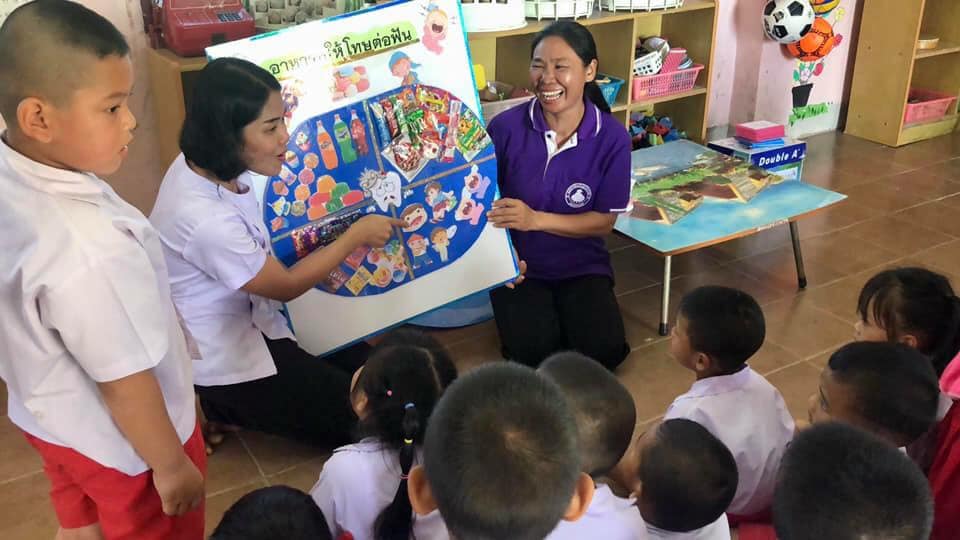 ภาพ: การให้สุขศึกษาเรื่องการดูแลสุขภาพช่องปาก การเลือกรับประทานอาหารที่ให้โทษและมีประโยชน์ต่อสุขภาพช่องปาก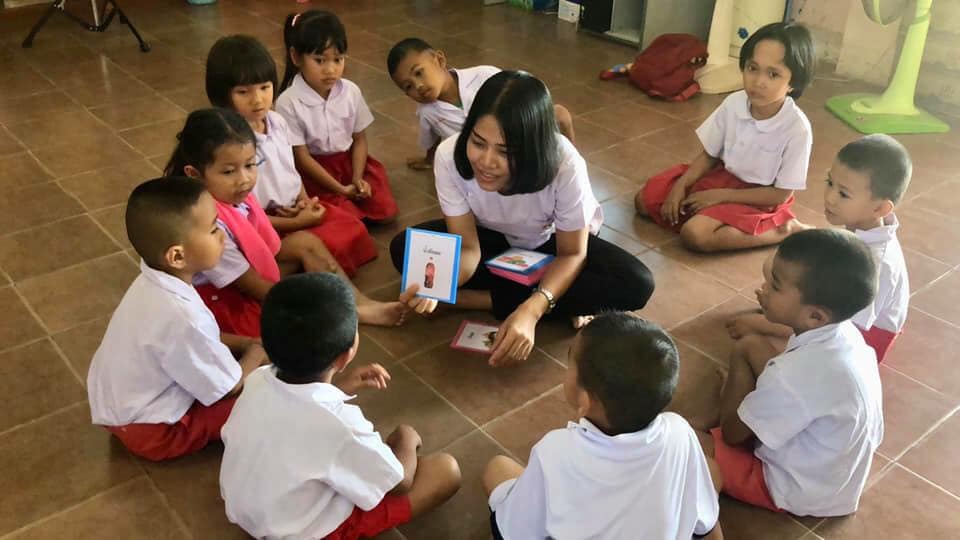 ภาพ: กิจกรรมกลุ่มเล่นเกมส์ตอบคำถามอาหารที่มีประโยชน์และให้โทษต่อร่างกาย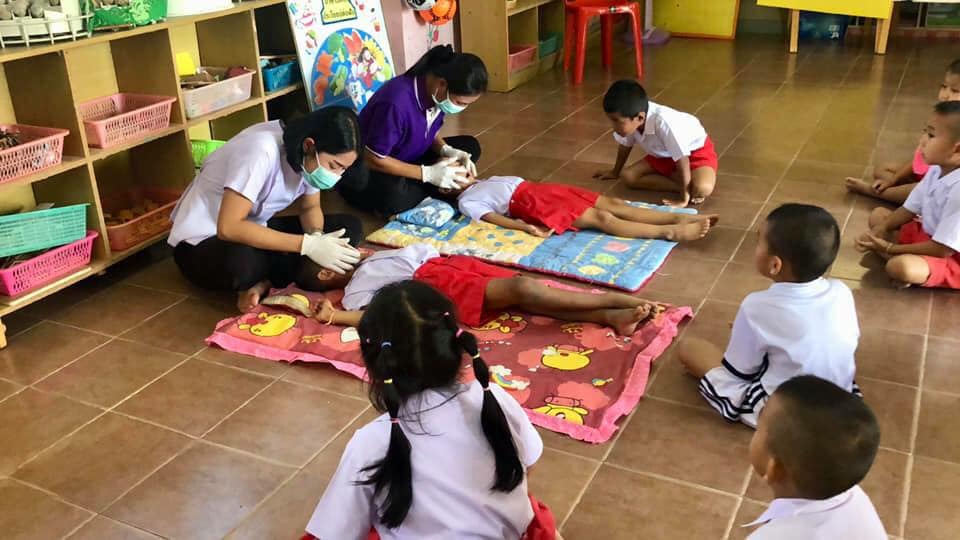 ภาพ: ตรวจสุขภาพช่องปากเด็กก่อนวัยเรียนประจำปี ตำบลไค้นุ่น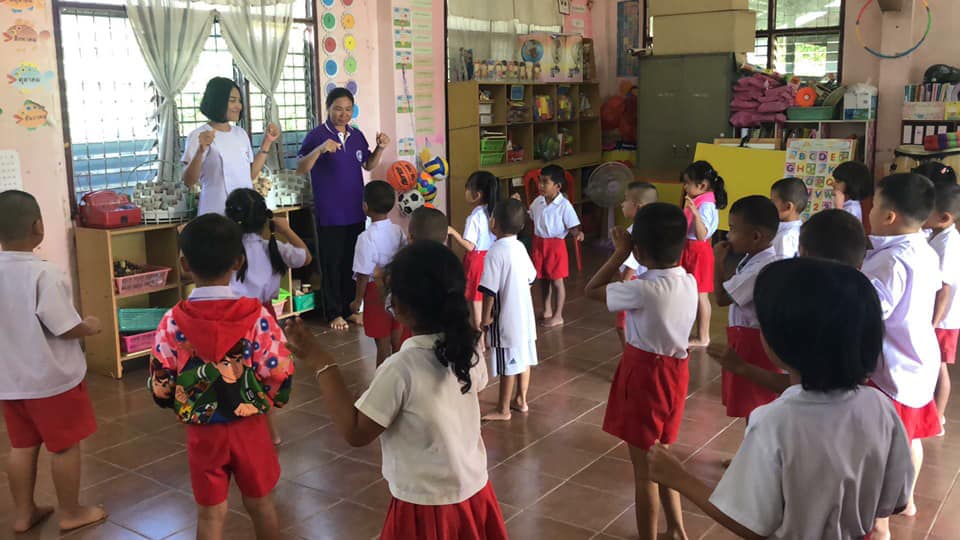 ภาพ: กิจกรรมออกกำลังกายมหาสนุก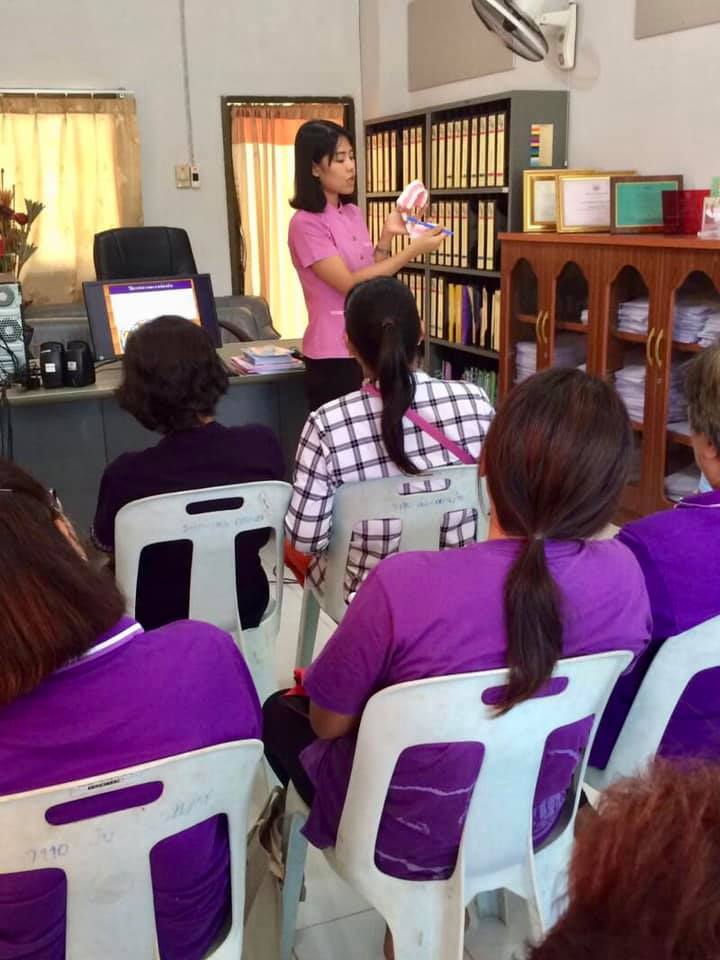 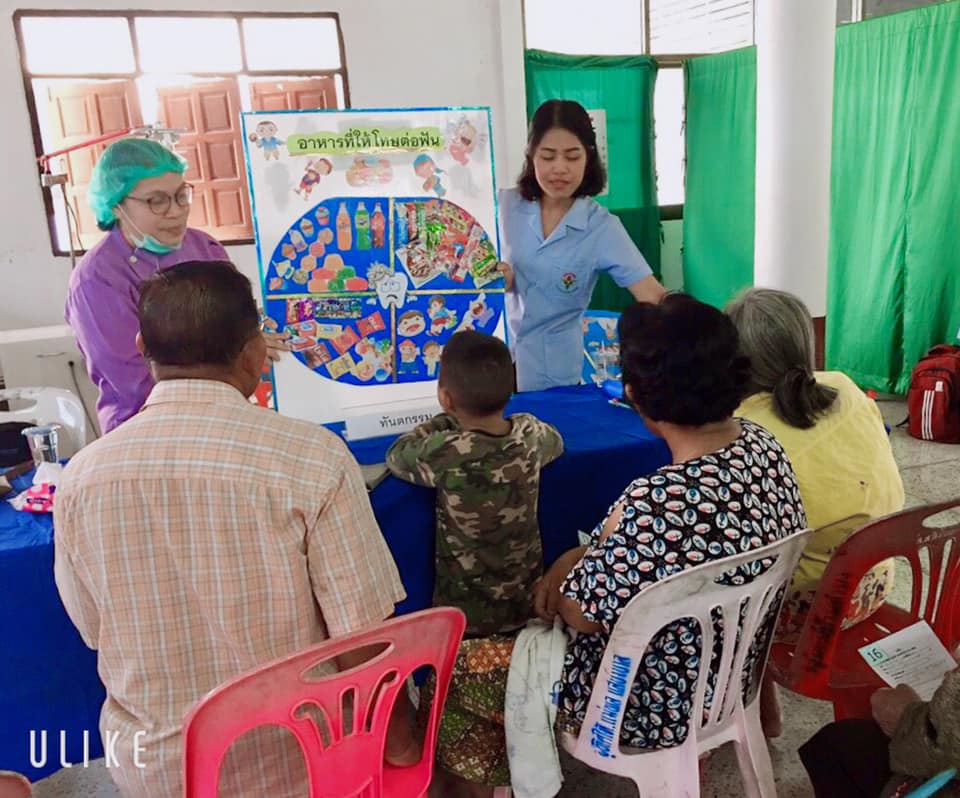 ภาพ: การให้ความรู้ผู้ปกครองเด็กก่อนวัยเรียนในการดูแลสุขภาพช่องปาก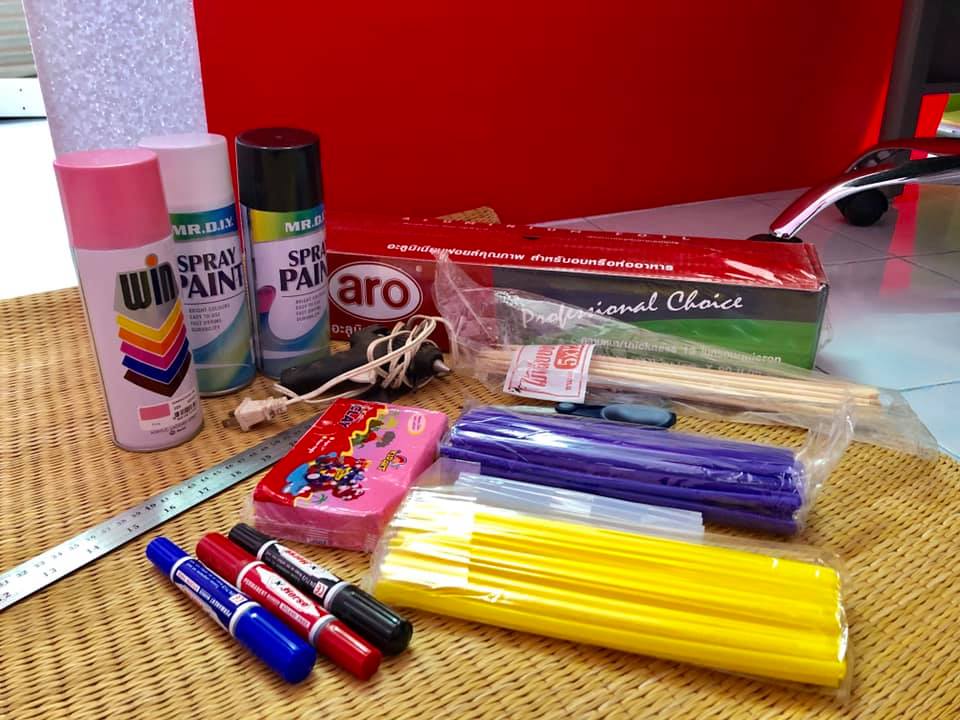 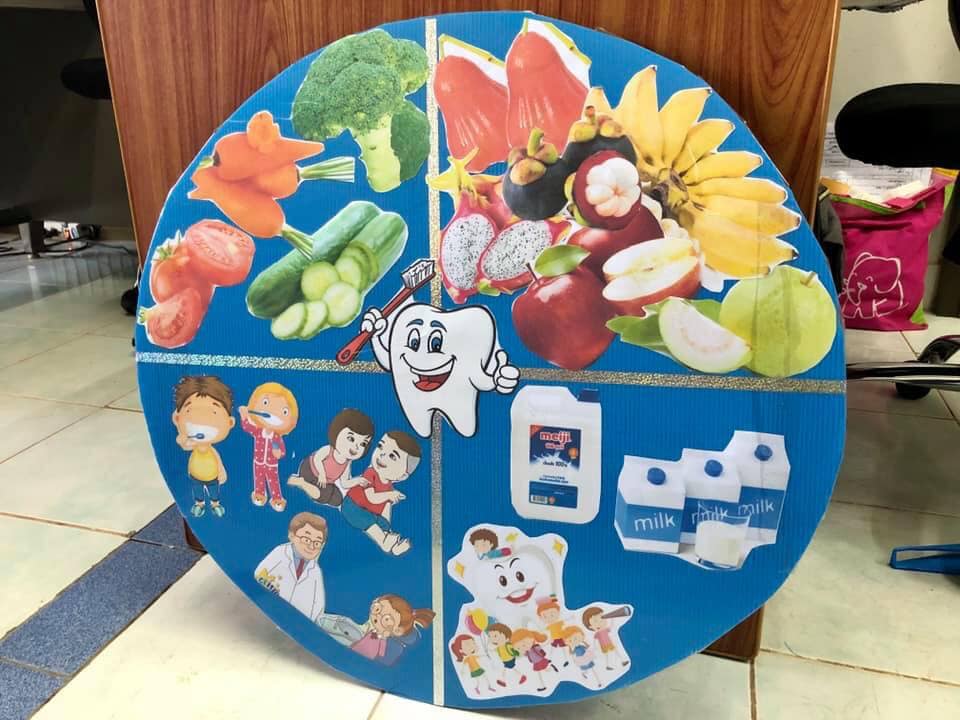 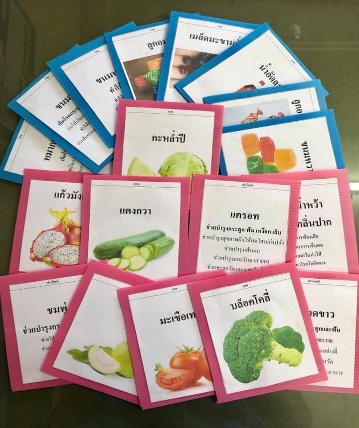 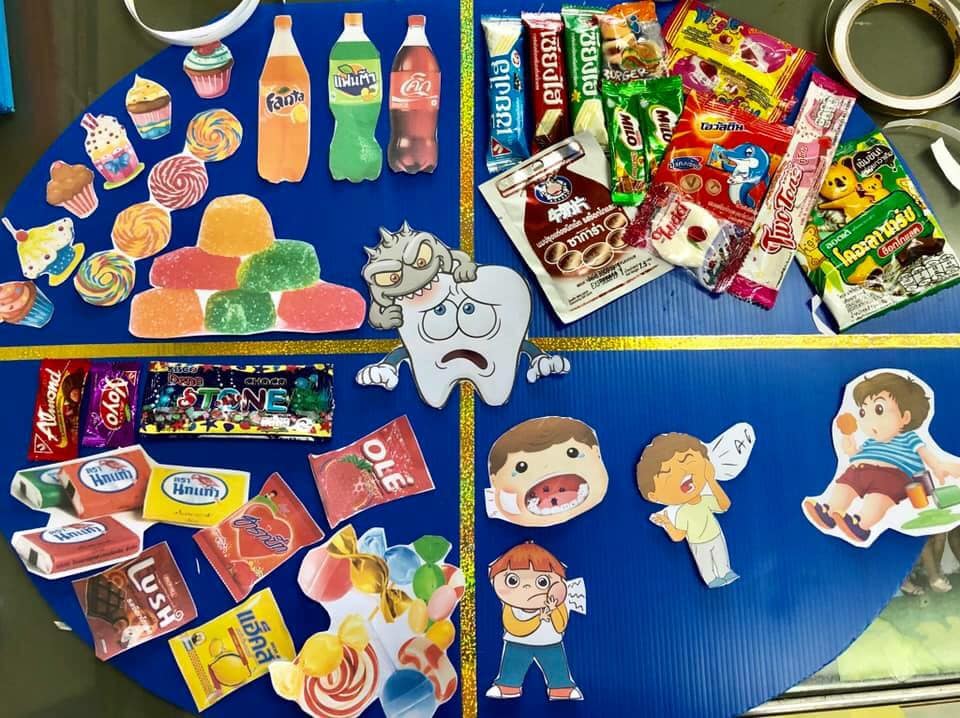 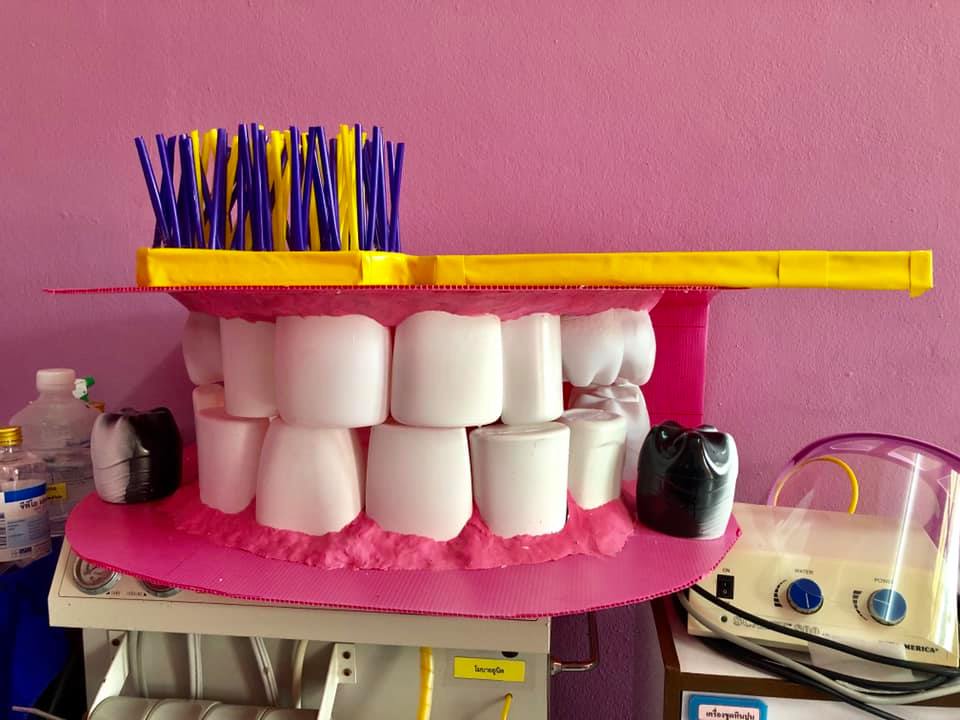 ภาพ: นวัตกรรมชุดโมเดลเคลื่อนที่อมยิ้มฟันยักษ์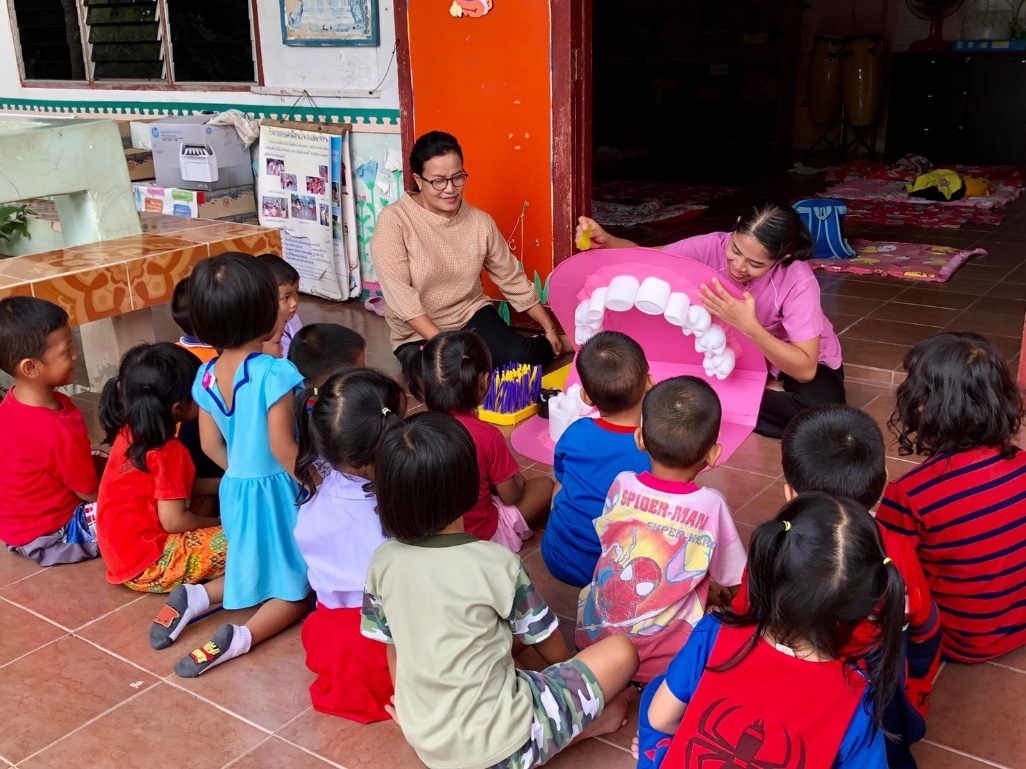 ภาพ: ฝึกทักษะการใช้ชุดโมเดลเคลื่อนที่อมยิ้มฟันยักษ์ให้ครูผู้ดูแลเด็กนำไปสอนเด็กต่อ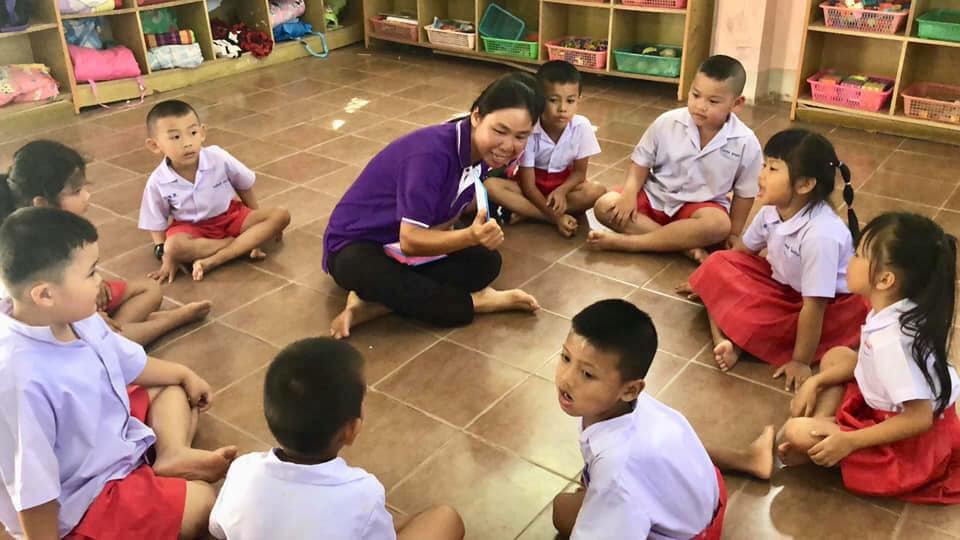 ภาพ : ฝึกให้ผู้ปกครองใช้ชุดโมเดลเคลื่อนที่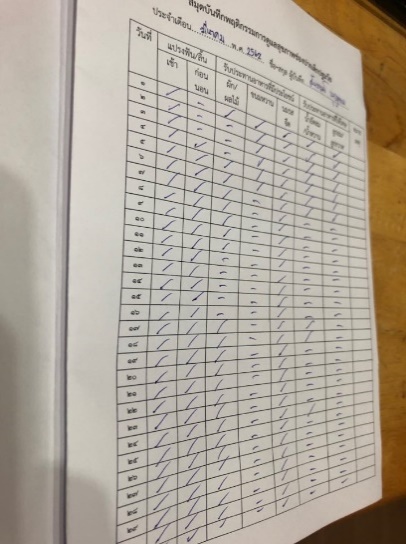 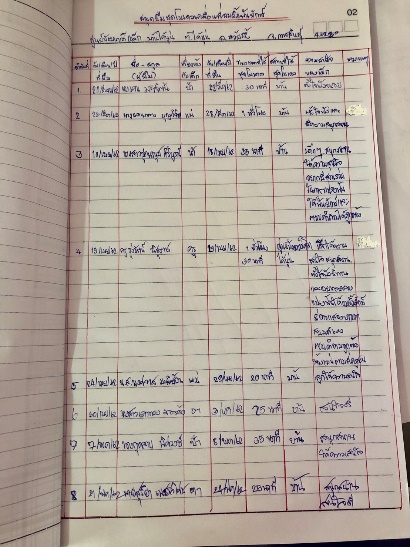 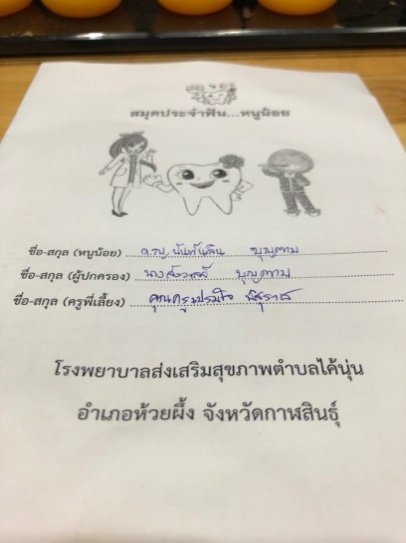 ภาพ: สมุดประจำฟันหนูน้อยและสมุดยืมใช้นวัตกรรม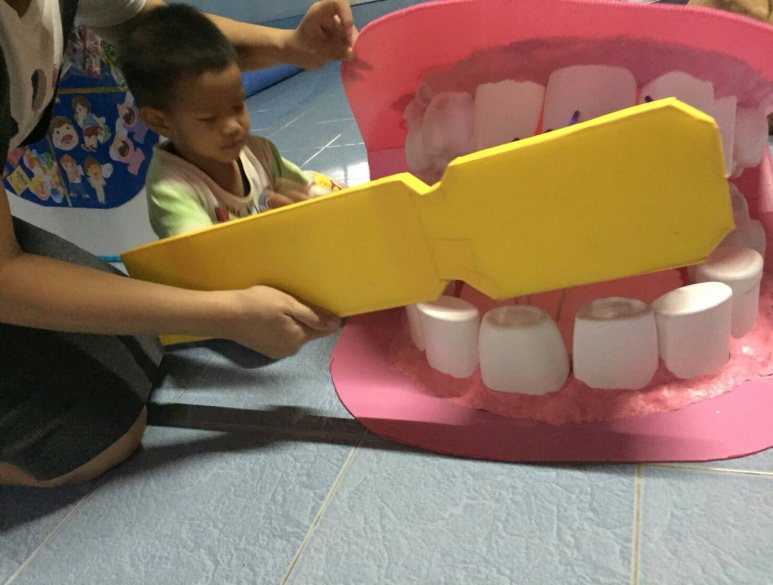 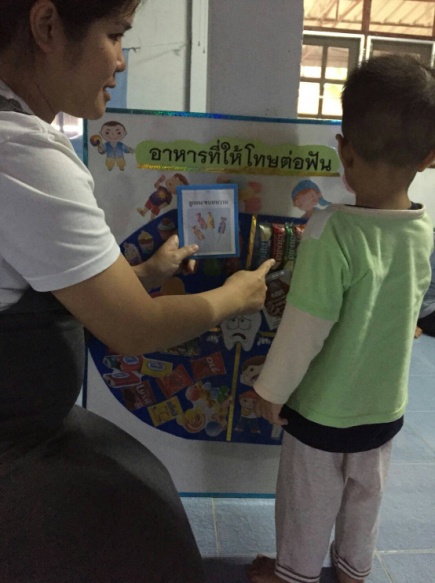 ภาพ: ผู้ปกครองยืมชุดโมเดลเคลื่อนที่ไปใช้ดูแลสุขภาพช่องปากเด็กก่อนวัยเรียนที่บ้าน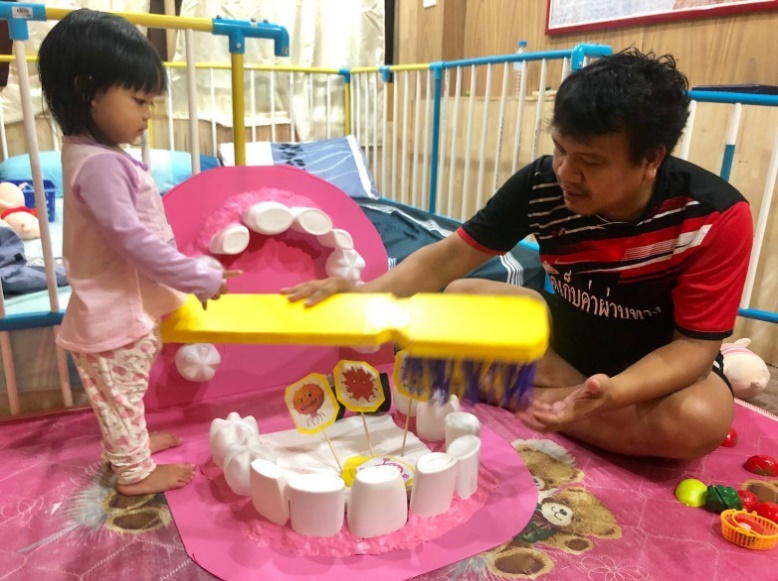 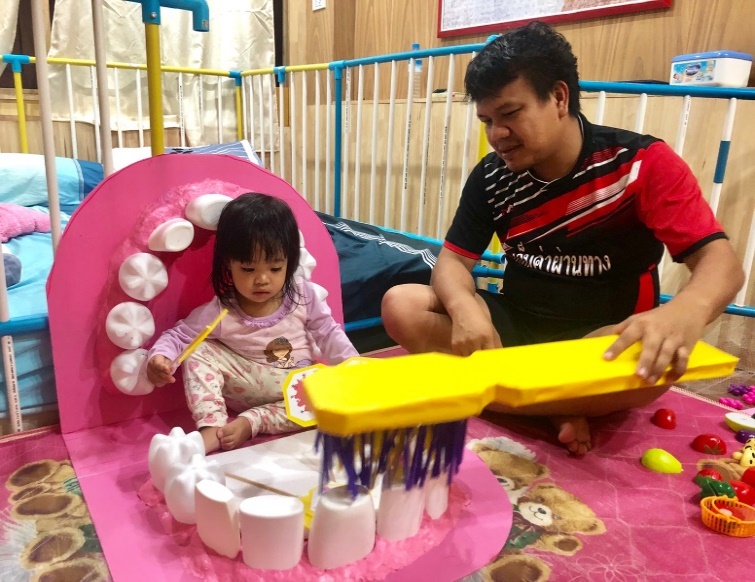 ภาพ: ผู้ปกครองทดลองใช้นวัตกรรม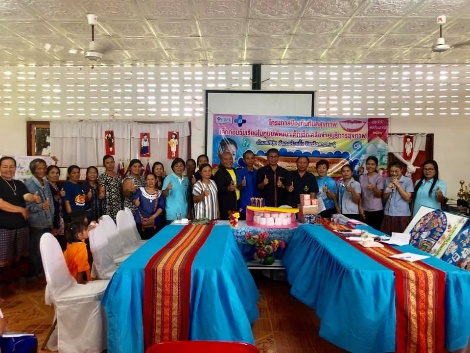 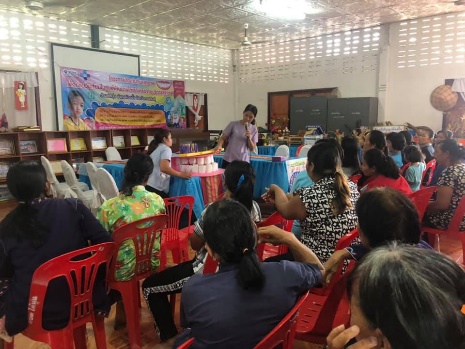 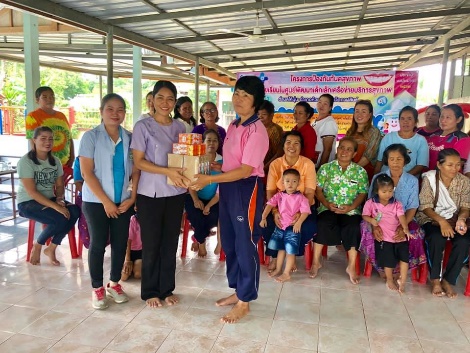 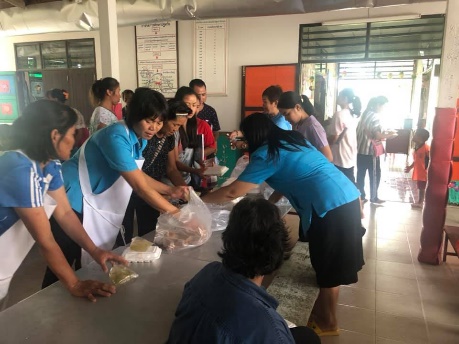 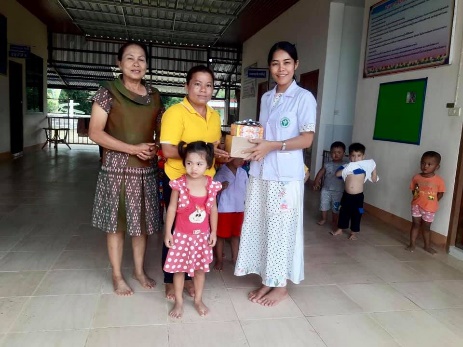 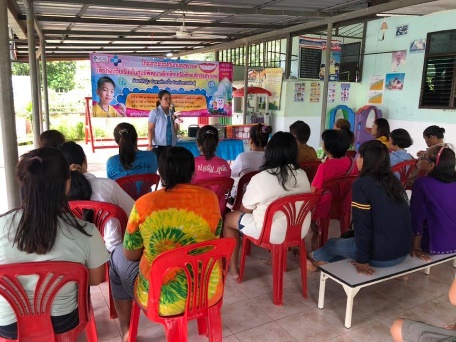 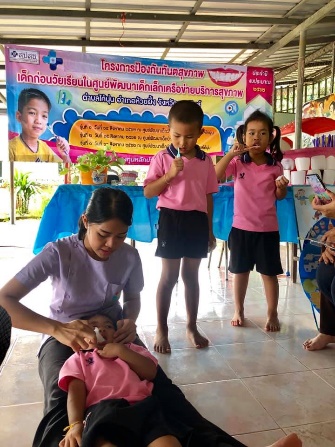 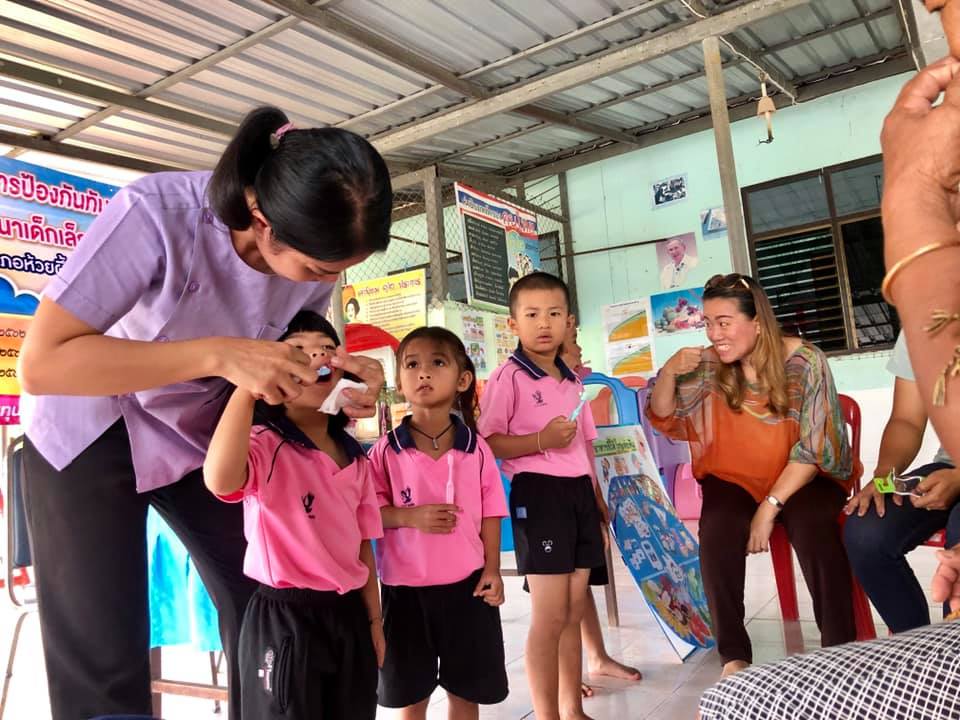 ภาพ : อบรมผู้ปกครองและครูผู้ดูแลเด็กก่อนวัยเรียน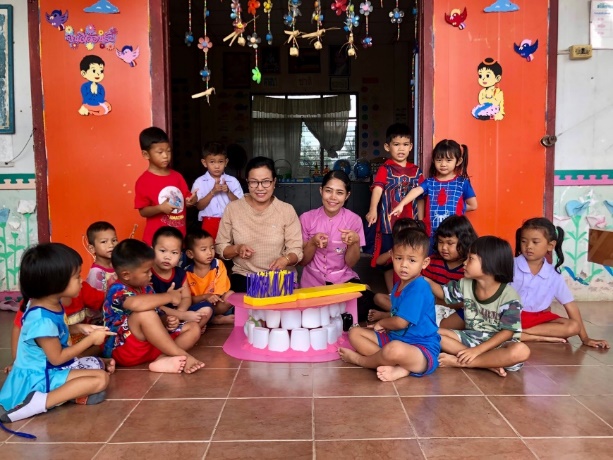 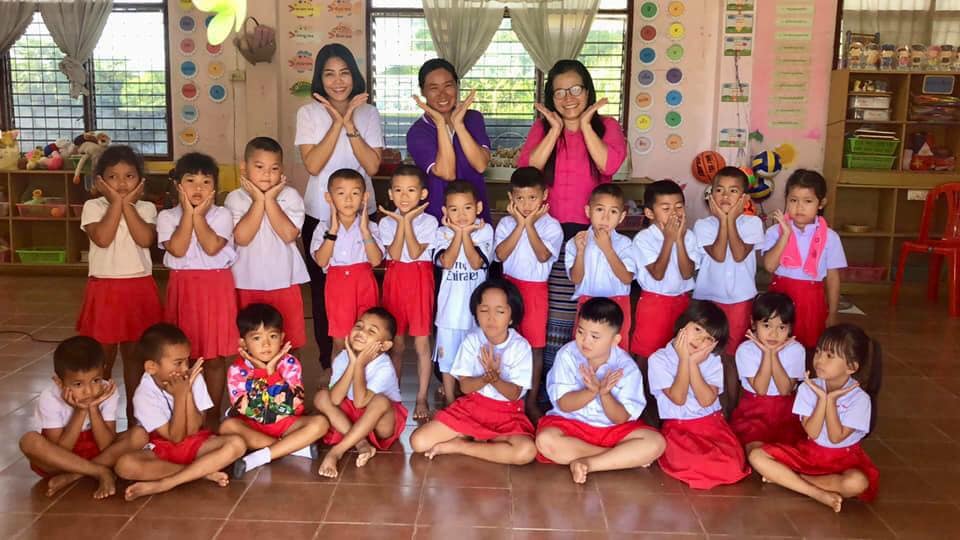 ภาพ : ความร่วมมือในการใช้นวัตกรรม ชุดโมเดลเคลื่อนที่อมยิ้มฟันยักษ์ตัวชี้วัด (KPI)เป้าหมาย (Target)ผลลัพธ์ก่อนการดำเนินการผลลัพธ์หลังการดำเนินการ1. ผู้ปกครองและครูผู้ดูแลเด็กผ่านการอบรมทักษะการดูแลสุขภาพช่องปาก-ร้อยละ 70 ของผู้ปกครองและครูผู้ดูแลเด็กผ่านการอบรมทักษะการดูแลสุขภาพช่องปาก-ร้อยละ 10 ของผู้ปกครองและครูผู้ดูแลเด็กผ่านการอบรมทักษะการดูแลสุขภาพช่องปาก-ร้อยละ 92 ของผู้ปกครองและครูผู้ดูแลเด็กผ่านการอบรมทักษะการดูแลสุขภาพช่องปาก2.เด็กก่อนวัยเรียนในศูนย์พัฒนาเด็กเล็ก ปราศจากฟันผุ - เด็กก่อนวัยเรียนในศูนย์พัฒนาเด็กเล็ก ปราศจากฟันผุ มากกว่าร้อยละ 40- เด็กอายุ 3 ปี ปราศจากฟันผุ น้อยกว่าร้อยละ 40(ผลจากปีก่อนหน้าที่ใช้นวัตกรรม)-เด็กก่อนวัยเรียนในศูนย์พัฒนาเด็กเล็ก ปราศจากฟันผุ มากกว่าร้อยละ 603.เด็กก่อนวัยเรียนในศูนย์พัฒนาเด็กเล็กทุกคนได้รับการบันทึกพฤติกรรมการดูแลสุขภาพช่องปากจากผู้ปกครองและครูพี่เลี้ยงเด็ก- ร้อยละ 100 มีการบันทึกพฤติกรรมเด็กก่อนวัยเรียนในศูนย์พัฒนาเด็กเล็ก- ไม่มีการบันทึกพฤติกรรมเด็กก่อนวัยเรียนในศูนย์พัฒนาเด็กเล็กมีการบันทึกพฤติกรรมการดูแลสุขภาพช่องปากเด็กทุกคน ประเมินจากแบบสรุปรายงานจากครูพี่เลี้ยง4.ครัวเรือนมีการนำชุดโมเดลเคลื่อนที่ไปใช้ดูแลสุขภาพของคนในครอบครัวได้-ร้อยละ 40 ครัวเรือนมีการนำชุดโมเดลเคลื่อนที่ไปใช้ดูแลสุขภาพของคนในครอบครัว-ไม่มีครัวเรือนมีไหนที่ใช้ชุดโมเดลเคลื่อนที่ดูแลสุขภาพของคนในครอบครัว-ร้อยละ 58 ครัวเรือนมีการนำชุดโมเดลเคลื่อนที่ไปใช้ดูแลสุขภาพของคนในครอบครัว5.เด็กให้ความสนใจการดูแลสุขภาพช่องปากด้วยความตั้งใจเด็กให้ความสนใจการดูแลสุขภาพช่องปากด้วยความตั้งใจ เข้าร่วมกิจกรรม มากกว่า 20 นาทีเวลาให้ความรู้เรื่องการดูแลสุขภาพช่องปากเด็กไม่ตั้งใจฟัง บางคนตั้งใจฟังได้ไม่ถึง 10 นาทีเด็กให้ความสนใจการดูแลสุขภาพช่องปากด้วยความตั้งใจ เข้าร่วมกิจกรรม มากกว่า 1 ชั่วโมงชื่อศูนย์พัฒนาเด็กเล็กนักเรียนทั้งหมดตรวจฟันฟันผุฟันผุอุดฟันอุดฟันถอนฟันถอนฟันผุ+อุด+ถอนผุ+อุด+ถอนปราศจากฟันผุ(ร้อยละ)หมายเหตุชื่อศูนย์พัฒนาเด็กเล็กคนคนคนซี่คนซี่คนซี่คนซี่ปราศจากฟันผุ(ร้อยละ)หมายเหตุบ้านไค้นุ่น55493827600003827622.45บ้านผึ้ง31261812400001812430.77วัดทุ่งสว่างโพธิ์ไทร362818980000189835.71ชื่อศูนย์พัฒนาเด็กเล็กนักเรียนทั้งหมดตรวจฟันฟันผุฟันผุอุดฟันอุดฟันถอนฟันถอนฟันผุ+อุด+ถอนผุ+อุด+ถอนปราศจากฟันผุ(ร้อยละ)หมายเหตุชื่อศูนย์พัฒนาเด็กเล็กคนคนคนซี่คนซี่คนซี่คนซี่ปราศจากฟันผุ(ร้อยละ)หมายเหตุบ้านไค้นุ่น62613928012004028236.07บ้านผึ้ง25231511912001612134.78วัดทุ่งสว่างโพธิ์ไทร302913840000138455.17ชื่อศูนย์พัฒนาเด็กเล็กนักเรียนทั้งหมดตรวจฟันฟันผุฟันผุอุดฟันอุดฟันถอนฟันถอนฟันผุ+อุด+ถอนผุ+อุด+ถอนปราศจากฟันผุ(ร้อยละ)หมายเหตุชื่อศูนย์พัฒนาเด็กเล็กคนคนคนซี่คนซี่คนซี่คนซี่ปราศจากฟันผุ(ร้อยละ)หมายเหตุบ้านไค้นุ่น45441613637002514363.64บ้านผึ้ง29291114212002314462.07วัดทุ่งสว่างโพธิ์ไทร30289862300148967.86ข้อคำถามระดับความพึงพอใจระดับความพึงพอใจระดับความพึงพอใจระดับความพึงพอใจระดับความพึงพอใจข้อคำถามมากที่สุด (5)มาก (4)พอใช้ (3)น้อย (2)น้อยที่สุด (1)1ใช้งานง่าย 2มีความแข็งแรง คงทน๓เป็นนวัตกรรมที่สร้างขึ้นง่ายๆและทันสมัย4เป็นนวัตกรรมที่สามารถนำไปใช้ได้จริง5สรุปความพึงพอใจต่อนวัตกรรมของท่านอยู่ในระดับ